ΠΡΟΣΚΛΗΣΗ ΕΚΔΗΛΩΣΗΣ ΕΝΔΙΑΦΕΡΟΝΤΟΣ ΣΤΟ ΠΛΑΙΣΙΟ ΤΗΣ ΠΡΑΞΗΣ ΜΕ ΚΩΔΙΚΟ ΟΠΣ 5002228 «ΚΕΝΤΡΟ ΔΙΗΜΕΡΕΥΣΗΣ – ΗΜΕΡΗΣΙΑΣ ΦΡΟΝΤΙΔΑΣ ΑΤΟΜΩΝ ΜΕ ΑΝΑΠΗΡΙΑ ΥΠΕΡΙΩΝ»Έχοντας υπόψη:Τη με αριθμ. 2226/27.02.2017 Απόφαση Ένταξης της Πράξης με τίτλο «Κέντρο Διημέρευσης – Ημερήσιας Φροντίδας Ατόμων με Αναπηρία ΥΠΕΡΙΩΝ»  (Κωδικός ΟΠΣ 5002228) στο Ε.Π. «Ιόνια Νησιά 2014-2020»Τη με αριθμ. 51/10-06-2021 απόφαση του Δ.Σ.  της Ένωσης Προστασίας της Ισότητας & των Δικαιωμάτων Α.μεΑ. «ΥΠΕΡΙΩΝ»H Ένωση Προστασίας της Ισότητας & των Δικαιωμάτων Α.μεΑ. «ΥΠΕΡΙΩΝ» προτίθεται να προσλάβει, με σύμβαση ορισμένου χρόνου, στο πλαίσιο υλοποίησης του Υποέργου 1 της Πράξης «Κέντρο Διημέρευσης – Ημερήσιας Φροντίδας Ατόμων με Αναπηρία ΥΠΕΡΙΩΝ» του Επιχειρησιακού Προγράμματος «ΙΟΝΙΑ ΝΗΣΙΑ 2014-2020», δύο (2) άτομα ειδικότητας Εργοθεραπευτή και ένα (1) άτομο ειδικότητας Οδηγό Λεωφορείου και καλεί τους υποψηφίους να εκδηλώσουν ενδιαφέρον για τις θέσεις εργασίας – ειδικότητες: (ΤΕ) ΕΡΓΟΘΕΡΑΠΕΥΤΗΑφορά σε μία (1) θέση πλήρους απασχόλησης.ΤΥΠΙΚΑ ΠΡΟΣΟΝΤΑΠτυχίο ή δίπλωμα τμήματος Εργοθεραπείας ΤΕΙ  ή το ομώνυμο πτυχίο ή δίπλωμα Προγραμμάτων Σπουδών Επιλογής (Π.Σ.Ε.) ΤΕΙ  ή αντίστοιχο κατά ειδικότητα  πτυχίο ή δίπλωμα ΤΕΙ ή Προγραμμάτων  Σπουδών Επιλογής (Π.Σ.Ε.) ΤΕΙ της ημεδαπής ή ισότιμος τίτλος σχολών της ημεδαπής ή αλλοδαπής, αντίστοιχης ειδικότητας ή το ομώνυμο ή αντίστοιχο κατά ειδικότητα πτυχίο ΚΑΤΕΕ ή ισότιμος τίτλος της ημεδαπής ή αλλοδαπής, αντίστοιχης ειδικότητας,Άδεια άσκησης επαγγέλματος Εργοθεραπευτή (ΤΕ) (εφόσον διατίθεται) ή βεβαίωση άσκησης επαγγέλματος Εργοθεραπευτή.(ΤΕ) ΕΡΓΟΘΕΡΑΠΕΥΤΗΑφορά σε μία (1) θέση μερικής απασχόλησης.ΤΥΠΙΚΑ ΠΡΟΣΟΝΤΑΠτυχίο ή δίπλωμα τμήματος Εργοθεραπείας ΤΕΙ  ή το ομώνυμο πτυχίο ή δίπλωμα Προγραμμάτων Σπουδών Επιλογής (Π.Σ.Ε.) ΤΕΙ  ή αντίστοιχο κατά ειδικότητα  πτυχίο ή δίπλωμα ΤΕΙ ή Προγραμμάτων  Σπουδών Επιλογής (Π.Σ.Ε.) ΤΕΙ της ημεδαπής ή ισότιμος τίτλος σχολών της ημεδαπής ή αλλοδαπής, αντίστοιχης ειδικότητας ή το ομώνυμο ή αντίστοιχο κατά ειδικότητα πτυχίο ΚΑΤΕΕ ή ισότιμος τίτλος της ημεδαπής ή αλλοδαπής, αντίστοιχης ειδικότητας,Άδεια άσκησης επαγγέλματος Εργοθεραπευτή (ΤΕ) (εφόσον διατίθεται) ή βεβαίωση άσκησης επαγγέλματος Εργοθεραπευτή.(ΥΕ/ΔΕ) ΟΔΗΓΟΣ ΛΕΩΦΟΡΕΙΟΥΑφορά σε μία (1) θέση πλήρους απασχόλησης.ΤΥΠΙΚΑ ΠΡΟΣΟΝΤΑΕπαγγελματική άδεια οδήγησης Δ’ κατηγορίας Πιστοποιητικό Επαγγελματικής ΙκανότηταςΘα συνεκτιμηθεί εμπειρία - ικανότητα μικροεπισκευών κτιριακών εγκαταστάσεων (ηλεκτρολογικά-υδραυλικά-λοιπές μικροεπισκευές). Οι συμβάσεις θα είναι διάρκειας έξι (6) μηνών και με δυνατότητα ανανέωσης-επέκτασης μέχρι την ολοκλήρωση της Πράξης.ΑΠΑΡΑΙΤΗΤΑ ΔΙΚΑΙΟΛΟΓΗΤΙΚΑΟι υποψήφιοι για την απόδειξη των ΑΠΑΙΤΟΥΜΕΝΩΝ ΤΥΠΙΚΩΝ ΠΡΟΣΟΝΤΩΝ τους και της εμπειρίας τους  οφείλουν να προσκομίσουν όλα τα  απαιτούμενα από την παρούσα ανακοίνωση δικαιολογητικά:Αίτηση.Βιογραφικό ΣημείωμαΑντίγραφο Δελτίου Αστυνομικής ΤαυτότηταςΑντίγραφο Τίτλου Σπουδών (όπου απαιτείται)Αντίγραφο άδειας ασκήσεως επαγγέλματος (όπου απαιτείται)Βεβαιώσεις  προϋπηρεσίας (όπου απαιτούνται)Βεβαιώσεις επιμόρφωσης / κατάρτισης.(όπου απαιτούνται)Αποδεικτικό  ΚατοικίαςΣυστατικές  επιστολές από προηγούμενη εργασίαΤα δικαιολογητικά μπορούν να είναι απλές φωτοτυπίες.ΕΜΠΕΙΡΙΑΘα προτιμηθούν οι έχοντες προϋπηρεσία σε ανάλογη θέση. Ως εμπειρία νοείται η απασχόληση με σχέση εργασίας ή σύμβαση έργου στο δημόσιο ή ιδιωτικό τομέα ή άσκηση επαγγέλματος σε καθήκοντα ή έργα.Ειδικότερα για τις θέσεις με Κωδικούς (1,2 και 3) απόδειξη της σχετικής εμπειρίας, θα αποτελούν τα δικαιολογητικά, που κατά περίπτωση μπορεί να είναι βεβαιώσεις προϋπηρεσίας ή και τα ένσημα του Ασφαλιστικού Φορέα.ΥΠΟΒΟΛΗ ΑΙΤΗΣΕΩΝ ΣΥΜΜΕΤΟΧΗΣΑιτήσεις θα υποβάλλονται αυτοπροσώπως ή με συστημένη επιστολή από τη Δευτέρα 14 Ιουνίου 2021 έως και την Παρασκευή 25 Ιουνίου 2021 από τις 10:00 π.μ. έως τις 14:00 μμ. στο χώρο Κ.Δ.Η.Φ., Περιοχή Λογγός Ληξουρίου, Κεφαλληνίας, ΤΚ 28200.Οι ενδιαφερόμενοι θα μπορούν να αναζητήσουν το έντυπο της αίτησης στην ιστοσελίδα της Ένωσης «ΥΠΕΡΙΩΝ» (http://enosi-amea-yperion.gr/) ή στα γραφεία της Ένωσης.ΠΙΝΑΚΑΣ ΒΑΘΜΟΛΟΓΗΣΗΣ ΚΡΙΤΗΡΙΩΝ Κατάταξη υποψηφίωνΜετά την επεξεργασία των εμπρόθεσμων αιτήσεων των υποψηφίων, οι αιτούντες που πληρούν τα απαραίτητα κριτήρια θα κληθούν να περάσουν από προσωπική συνέντευξη.Στη συνέχεια βαθμολογώντας τα κριτήρια Αξιολόγησης, όπως αυτά αποτυπώνονται στον κάτωθι Πίνακα:θα αναρτηθούν, το αργότερο μέσα σε πέντε (5) ημέρες από τη λήξη της προθεσμίας υποβολής των αιτήσεων συμμετοχής, τα αποτελέσματα στην έδρα του Κ.Δ.Η.Φ. και στην ιστοσελίδα (http://enosi-amea-yperion.gr/). Για την Ένωση Προστασίας της Ισότητας & των Δικαιωμάτων Α.μεΑ. «ΥΠΕΡΙΩΝ»Η ΠΡΟΕΔΡΟΣ						Η ΓΕΝ ΓΡΑΜΜΑΤΕΑΣ & ΤΑΜΙΑΣ  Σοφία Μαροπούλου-Ζαφειράτου		               Παρασκευή Κοντογιαννάτου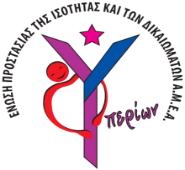 ΕΝΩΣΗ ΠΡΟΣΤΑΣΙΑΣ ΤΗΣ ΙΣΟΤΗΤΑΣ & ΤΩΝ ΔΙΚΑΙΩΜΑΤΩΝ Α.μεΑ. «ΥΠΕΡΙΩΝ»Ταχ. Δ/νση: Λογγό Ληξουρίου
Ταχ. Κώδικας: 28200
Πληροφορίες: Σοφία Μαροπούλου-Ζαφειράτου
Τηλέφωνα: 2671092492Κινητά: 6937177207
Email:enosiyperion@gmail.comΛΗΞΟΥΡΙ, 11 Ιουνίου 2021  Α.Π.:182Α/ΑΚριτήρια ΑξιολόγησηςΤρόπος πιστοποίησηςΜέγιστη Βαθμολογία1Συναφής Επαγγελματική εμπειρία (μέγιστος αριθμός βαθμολογούμενης εμπειρίας που λαμβάνεται υπόψη είναι τα τρία (3) έτη, 10% για κάθε χρόνο)Βεβαιώσεις προϋπηρεσίας και τα ένσημα του Ασφαλιστικού Φορέα302Κοινωνική ενασχόληση και προσφορά εθελοντικής εργασίας σε φορείς που λειτουργούν παρόμοιες δομές(ΚΔΗΦ, Κέντρα Ημέρας, Στέγες, ξενώνες κ.λ.π) (μέγιστος αριθμός βαθμολογούμενης εμπειρίας που λαμβάνεται υπόψη είναι τα δύο (2) έτη, 10% για κάθε χρόνο)Βεβαίωση από τους αντίστοιχους φορείς203Γνώση του κοινωνικού περιβάλλοντος της ΔομήςΠιστοποιητικό εντοπιότητας ή αποδεικτικό κατοικίας104ΣυνέντευξηΑπό Τριμελή Επιτροπή40ΣΥΝΟΛΙΚΗ ΒΑΘΜΟΛΟΓΙΑΣΥΝΟΛΙΚΗ ΒΑΘΜΟΛΟΓΙΑ100